Honors Math 2									Name___________________________Quadratics Test 2 Review							Date____________________Block____Solve the following quadratics by factoring. Solve by completing the square.					Solve using the quadratic formula.For #’s 9 & 10 YOU MAY USE A CALCULATOR9.  Find the characteristics of each function and then use this information to produce the graph.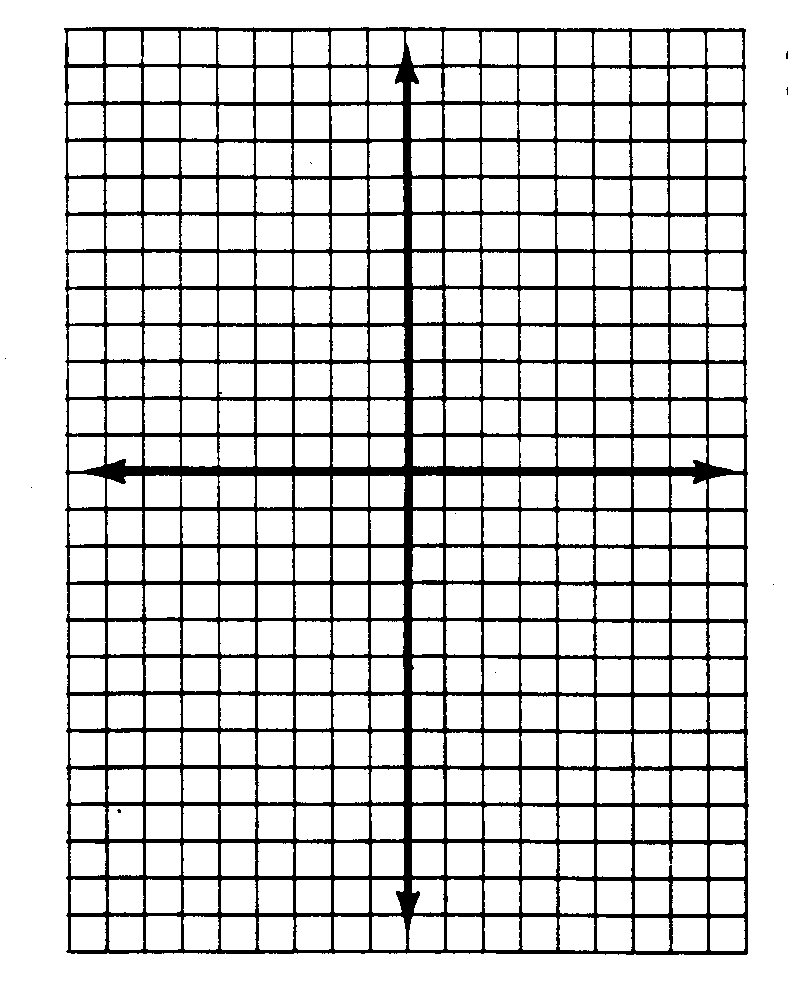 y = x2 + 6x – 5 Axis of Symmetry: ______Vertex: _______________x-intercepts:____________y-intercepts:  ___________Domain:  ______________Range:  _______________Interval of Increasing:  ______________Interval of decreasing:  ______________10.  y = -2 (x – 1)2 + 7Axis of Symmetry: ______Vertex: _______________x-intercepts:____________ y-intercepts:  ___________Domain:  ______________Range:  _______________Interval of Increasing:  ______________Interval of decreasing:  ______________Given the function:  y = x2 – 2x – 8   answer the following questions. (COMPLETE WITHOUT CALCULATOR)11.   Graph									Find the following: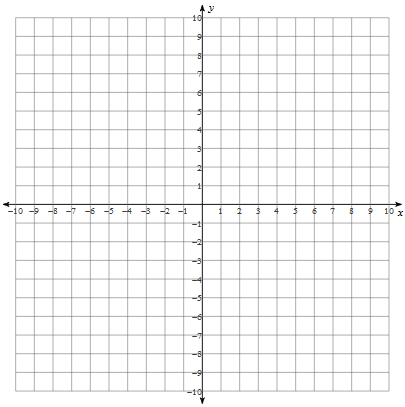 1.       2.       3.      4.       5.       6.       7.  Solve by Completing the Square.      8.  Solve by Quadratic Formula.Convert to Vertex FormZerosY-InterceptAxis of SymmetryVertexMin or Max and @what value?Domain Range Interval of IncreasingInterval of Decreasing12.  Identify the transformations of each function from the parent function: y = x2.  (COMPLETE WITHOUT CALCULATOR) y = (x + 7)2 – 3  y = -4(x – 5)2 y = x2 + 613.  Write an equation in vertex form, formed from y = x2          using the given transformations: Shifted left 5 and up 3.Reflected and then right 2.Vertical stretch of 3, shifted left 2 and down 1.